Warszawa, 06 marca 2023 r.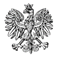 WPS-II.431.1.53.2022.MWPan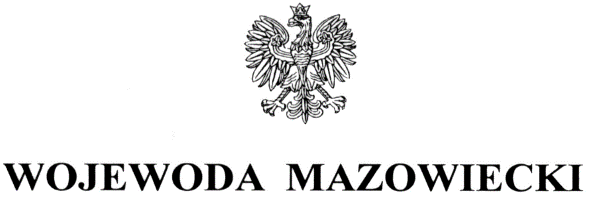 Ireneusz Bukowypodmiot prowadzącyDom Spokojnej StarościZALECENIA POKONTROLNENa podstawie art. 126, art. 127 w związku z art. 22 pkt 10 ustawy z dnia 12 marca 2004 r. o pomocy społecznej (Dz. U. z 2021 r. poz. 2268 z późn.zm.) zwanej dalej „ustawą”, oraz rozporządzenia Ministra Rodziny i Polityki Społecznej z dnia 9 grudnia 2020 r. w sprawie nadzoru i kontroli w pomocy społecznej (Dz. U. z 2020 r. poz. 2285), inspektorzy Wydziału Polityki Społecznej Mazowieckiego Urzędu Wojewódzkiego w Warszawie przeprowadzili 
w dniach 3-4 listopada 2022 r. kontrolę kompleksową w placówce zapewniającej całodobową opiekę osobom niepełnosprawnym, przewlekle chorym lub osobom 
w podeszłym wieku pod nazwą Dom Spokojnej Starości w miejscowości Cząstków Mazowiecki, przy ul. Firmowej 6B.Zakres postępowania kontrolnego obejmował jakość usług opiekuńczych i bytowych świadczonych przez placówkę, przestrzeganie praw mieszkańców oraz strukturę zatrudnienia.	Podmiot prowadzący powyższą placówkę ma zezwolenie Wojewody Mazowieckiego na prowadzenie działalności gospodarczej w zakresie prowadzenia placówki zapewniającej całodobową opiekę osobom niepełnosprawnym, przewlekle chorym lub osobom 
w podeszłym wieku - decyzja Wojewody Mazowieckiego nr 1254/2012 z dnia 5 lipca 2012 r. na czas nieokreślony.  Kierownikiem placówki jest Pani Agnieszka Bukowy.W dniu kontroli mieszkańcy mieli zapewnioną całodobową opiekę, posiłki, indywidualne miejsce do spania oraz przechowywania swoich rzeczy, wyglądali na zadbanych, mieli zapewniony dostęp do lekarza, organizowano im czas wolny, mieli możliwość kontaktu 
z bliskimi. Warunki świadczenia usług mieszkańcom określała umowa.Szczegółowe wyniki i ocena skontrolowanej działalności zostały przedstawione 
w protokole z kontroli, podpisanym przez Kierownika placówki bez zastrzeżeń w dniu 
1 lutego 2023 r.W wyniku przeprowadzonej kontroli nie stwierdzono nieprawidłowości, w związku 
z czym nie wydano zaleceń pokontrolnych.z up. WOJEWODY MAZOWIECKIEGOKinga JuraZastępca DyrektoraWydziału Polityki Społecznej	Otrzymują:Pan Ireneusz Bukowyul. Firmowa 6B; 05-152 Cząstków MazowieckiDo wiadomości:2.  Pani Agnieszka Bukowyul. Firmowa 6B; 05-152 Cząstków Mazowiecki 3.  aa